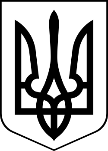 МЕНСЬКА МІСЬКА РАДА(вісімнадцята сесія восьмого скликання)РІШЕННЯ21  квітня  2022 року	м.Мена	№ 98Про внесення змін до штатного розпису закладу освітиВідповідно до наказу Міністерства освіти і науки України від 06 жовтня 2010 року № 1205 «Про затвердження Типових штатних нормативів закладів загальної середньої освіти» зі змінами та доповненнями, у зв’язку з упорядкуванням штатів та штатних нормативів закладів освіти та з метою забезпечення належного функціонування закладів освіти, керуючись ст.26 Закону України «Про місцеве самоврядування в Україні», Менська міська радаВИРІШИЛА:1.Вивести зі штатної чисельності Куковицького закладу загальної середньої освіти І-ІІІ ступенів Менської міської ради з 21 квітня 2022 року:- прибиральник службових приміщень - 1,75 шт.од.2.Відділу освіти Менської міської ради провести відповідні дії, пов’язані зі змінами штатного розпису закладу освіти.3. Контроль за виконанням рішення покласти на постійну комісію міської ради з питань охорони здоров’я, соціального захисту населення, освіти, культури, молоді, фізкультури і спорту та заступника міського голови з питань діяльності виконавчих органів ради Прищепу В.В.Міський голова	Геннадій ПРИМАКОВ